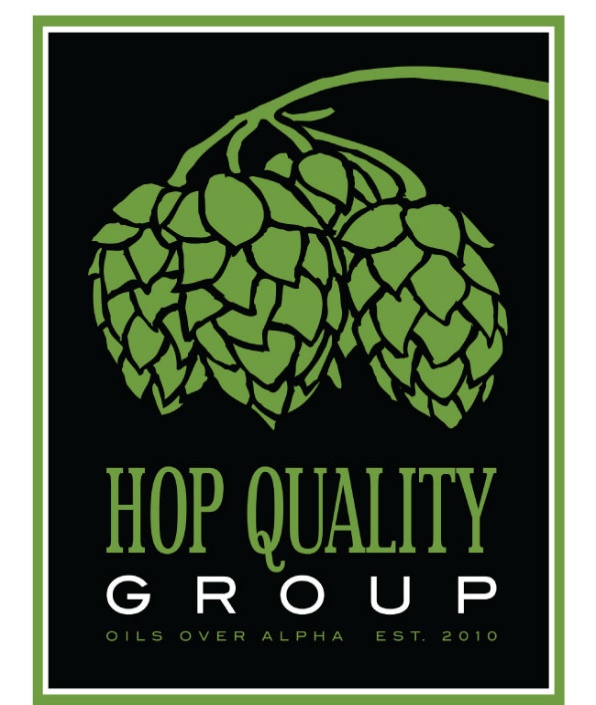 Operations Description:Areas of Concern:Improvements since last HQG visit (if applicable):Recommendations:Pellet Mill Checklist:Primary Owner/Operator:Manufacturer of Hammer Mill:Date of manufacture or installation:Motor Size in HP:Manufacturer of Pellet Mill:Date of manufacture or installationManufacturer of Pellet Mill.Date of manufacture or installation?Motor size in KW or HP?Blending capacity.Bale breaker bin capacity?Powder tank capacity?Blender type (Ribbon or Conical)?Throughput capacity (per 24 hours):Magnet locations:Pellet diameter and number of die sizes owned:Target temperature of pellet and cooling method:Vacuum hard pack or soft pack?flush gas type?Quality Test performed:Laminate foil integrity tests performed and frequency of tests:Standard label information:Cold & Frozen storage capacity, if applicable:Any third-party certification:HQG Visit Date:Farm/Facility:Picker Name & Grower Number(s):Grower Name & Phone:Physical Address of Farm/Facility:Email Address:Picker Type(s) & Description:Merchant Partners/Direct/Both?HQG Attendee & Brewery